Road Transport (General) Application of Road Transport Legislation Declaration 2010 (No 8)Disallowable instrument DI2010—282made under theRoad Transport (General) Act 1999, section 12 (Power to include or exclude areas in road transport legislation)1	Name of instrument	This instrument is the Road Transport (General) Application of Road Transport Legislation Declaration 2010 (No 8).2	Commencement	This instrument commences on 5 November 2010.3	Declaration	I declare that the road transport legislation does not apply to a road or road related area that is a special stage of the 2010 TRUSSME National Capital Rally.4	Period of effect of declaration	The declaration has effect in relation to a special stage for the event for any period beginning when an event official declares (however described) the stage active for a testing session, media event or rally competition and ending when an event official declares (however described) the stage inactive.5	Definitions	In this instrument:event means the: 2010 TRUSSME National Capital Rally media day on 5 November 2010; and2010 TRUSSME National Capital Rally on 6 November 2010.special stages, for the event, means a road or road related area identified for the event on the attached maps:Media Day;Special Stage 1 – Bluetts I;Special Stage 2 – Pipeline I;Special Stage 3 – Old Kowen Road I;Special Stage 4 – Macarthur I;Special Stage 5 – Aussie Farmers I;Special Stage 6 – Old Kowen Road II;Special Stage 7 – Macarthur II;Special Stage 8 – Aussie Farmers II.6	Expiry	This instrument expires on 7 November 2010.Simon CorbellActing Minister for Transport27 October 2010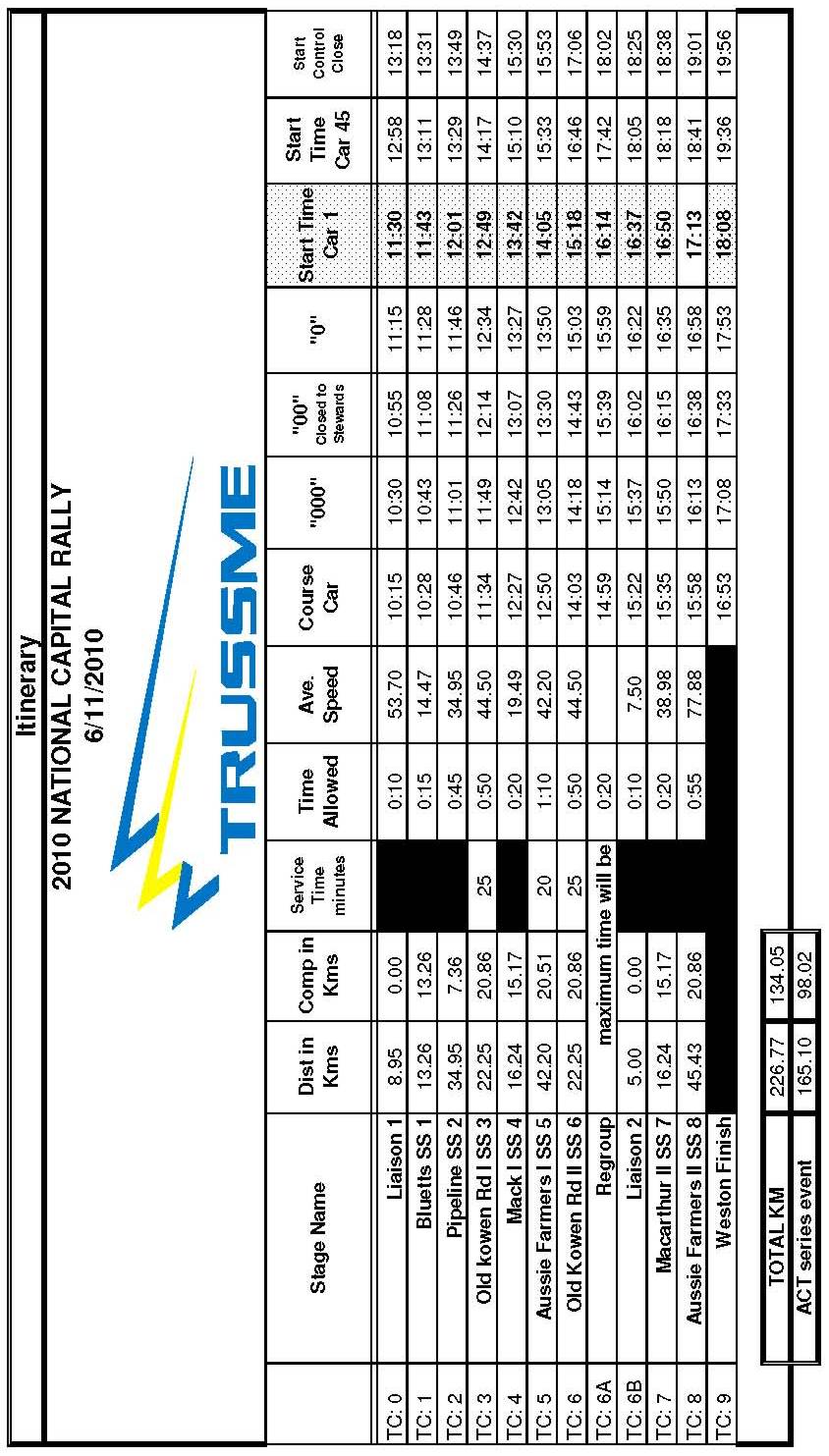 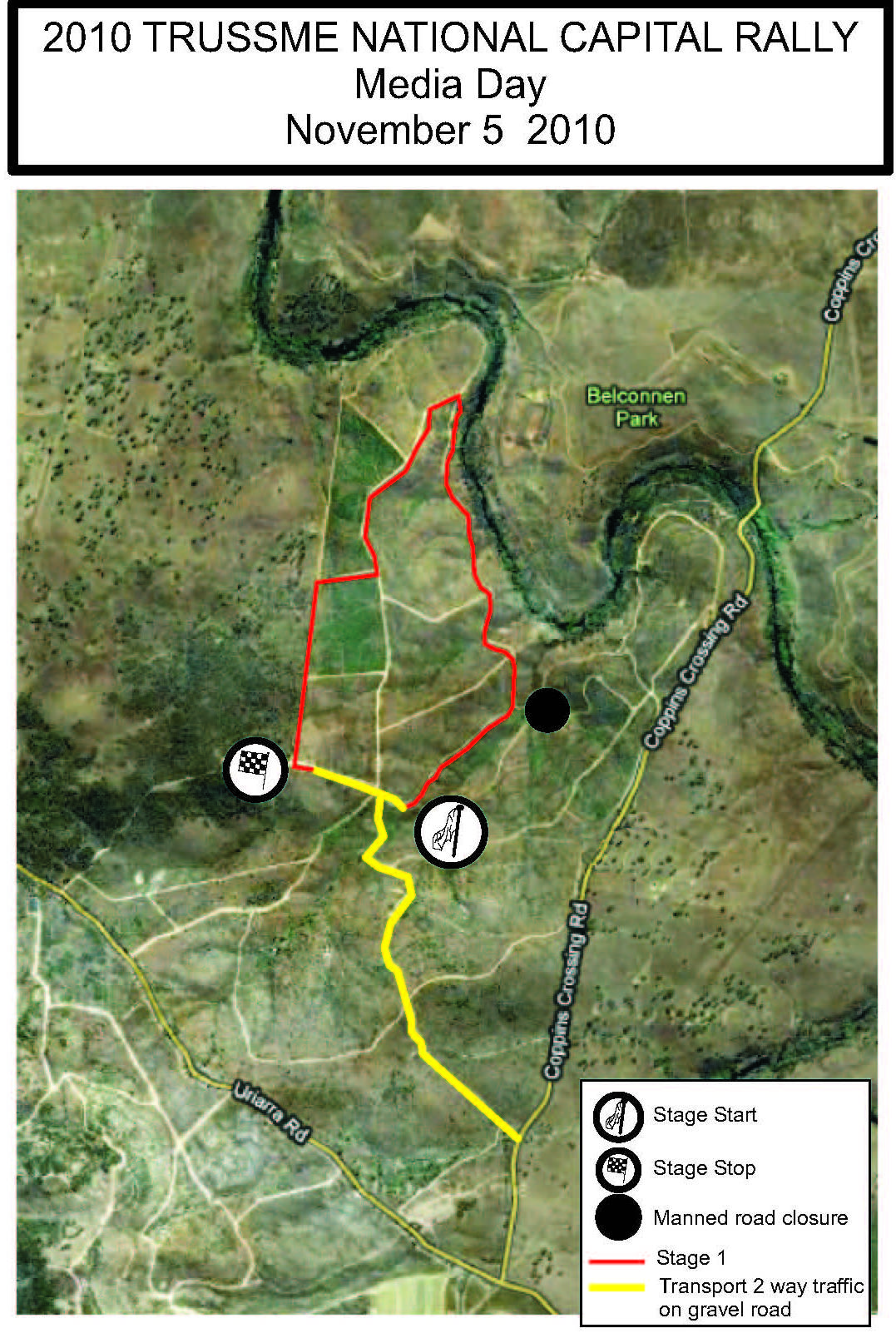 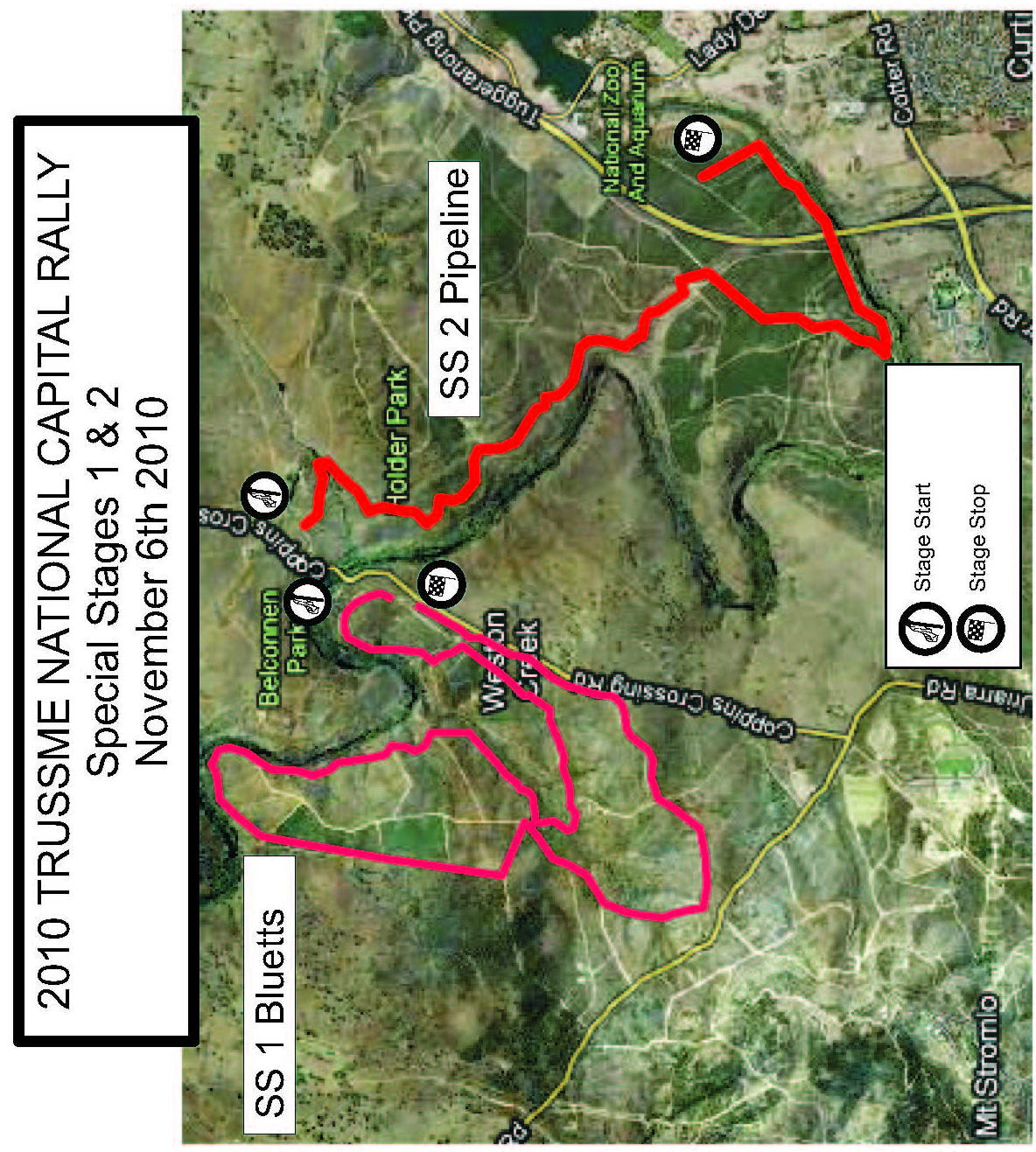 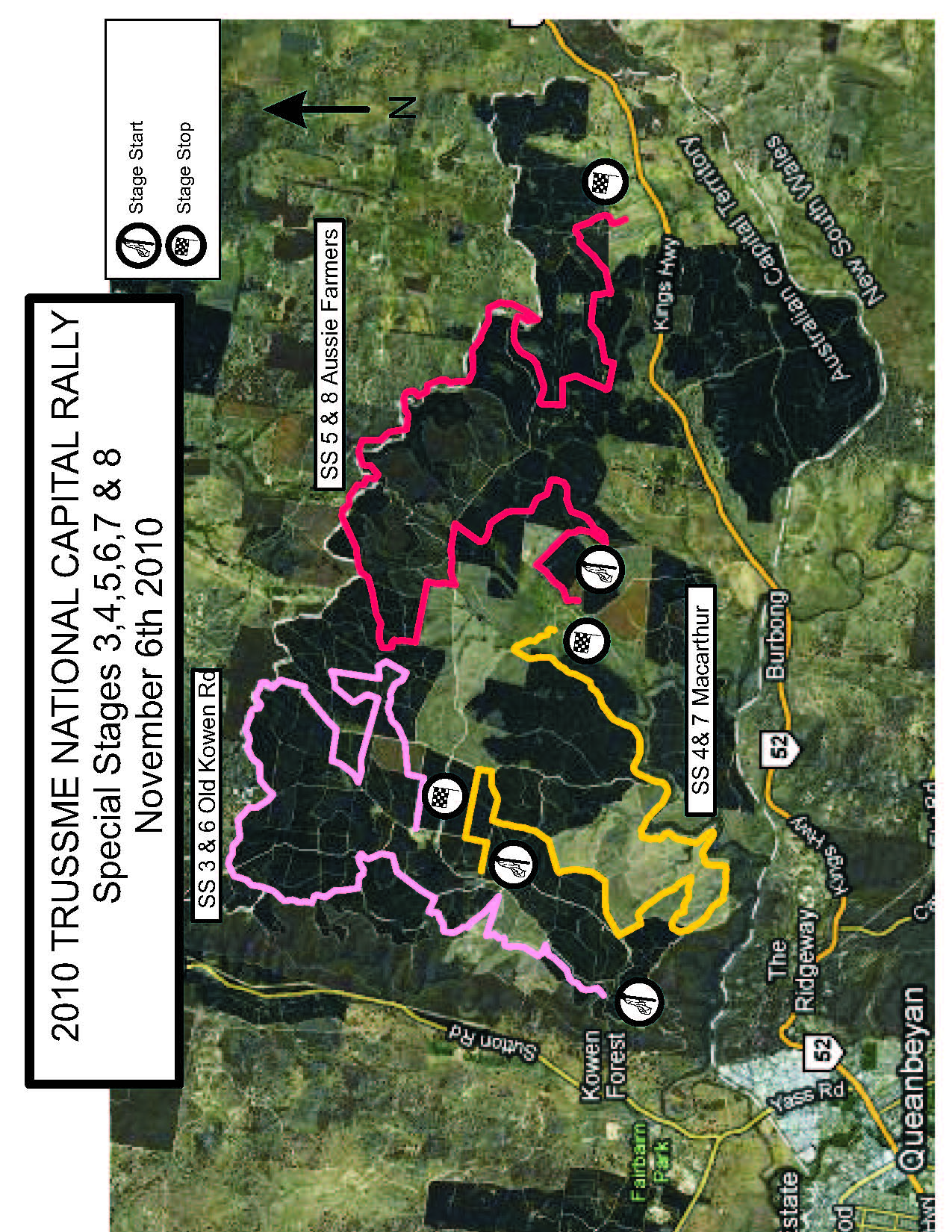 